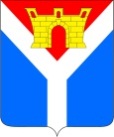 АДМИНИСТРАЦИЯ УСТЬ-ЛАБИНСКОГО ГОРОДСКОГО ПОСЕЛЕНИЯ  УСТЬ-ЛАБИНСКОГО  РАЙОНА П О С Т А Н О В Л Е Н И Еот 02.07.2019                                                                                                        № 490город Усть-ЛабинскО признании утратившими силу постановлений администрации Усть-Лабинского городского поселения Усть-Лабинского районаВ целях приведения в соответствие с законодательством Российской Федерации п о с т а н о в л я ю:Признать утратившими силу постановления администрации Усть-Лабинского городского поселения Усть-Лабинского района:- от 31 января 2018 года № 81 «Об утверждении положения об Общественном совете при главе Усть-Лабинского городского поселения Усть-Лабинского района»;- от 01 июня 2018 года № 400 «О внесении изменений в постановление администрации Усть-Лабинского городского поселения Усть-Лабинского района от 31 января 2018 года № 81 «Об утверждении положения об Общественном совете при главе Усть-Лабинского городского поселения Усть-Лабинского района»; - от 05 июля 2018 года № 502 «О внесении изменений в постановление администрации Усть-Лабинского городского поселения Усть-Лабинского района от 31 января 2018 года № 81 «Об утверждении положения об Общественном совете при главе Усть-Лабинского городского поселения Усть-Лабинского района». 2. Отделу по общим и организационным вопросам администрации Усть-Лабинского городского поселения Усть-Лабинского района (Чухирь) обеспечить официальное опубликование настоящего постановления и разместить его на официальном сайте администрации Усть-Лабинского городского поселения Усть-Лабинского района в сети Интернет.3. Контроль за исполнением настоящего постановления возложить на исполняющего обязанности главы Усть-Лабинского городского поселения Усть-Лабинского района А.М. Абрамова.4. Постановление вступает в силу со дня официального опубликования.Исполняющий обязанности главыУсть-Лабинского городского поселенияУсть-Лабинского района                                                                      А.М. Абрамов